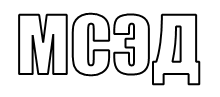 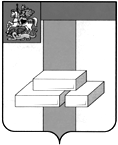 АДМИНИСТРАЦИЯГОРОДСКОГО ОКРУГА ДОМОДЕДОВОМОСКОВСКОЙ  ОБЛАСТИКОМИТЕТ ПО УПРАВЛЕНИЮ ИМУЩЕСТВОМпл.30-летия Победы, д.1, микрорайон Центральный,  г. Домодедово,  Московская область, 142000,    Тел. (496)79-24-139 E-mail: dmdd_kui@mosreg.ru  ИНН 5009027119, КПП 500901001___________  № __________	Уважаемая Юлия Александровна!Прошу Вас напечатать в ближайшем выпуске газеты «» следующее объявление:ИТОГИ АУКЦИОНА!Комитет по управлению имуществом Администрации городского округа Домодедово сообщает о том, что 08.07.2022 Комитетом по конкурентной политике Московской области подведен итог аукциона в электронной форме на право заключения договора купли-продажи земельного участка, государственная собственность на который не разграничена, расположенного на территории городского округа Домодедово (1 лот) ПЗЭ-ДО/22-768:Лот № 1: Наименование Объекта (лота) аукциона: земельный участок. Категория земель: земли населенных пунктов. Разрешенное использование: для индивидуального жилищного строительства. Место расположения (адрес) Объекта (лота) аукциона: Московская область, г. о.  Домодедово, мкр. Барыбино, ул. Дубки.  Кадастровый номер участка: 50:28:0040122:695, площадь 1500 кв. м.           Начальная (минимальная) цена договора (цена лота): 3 581 580 руб. (Три миллиона пятьсот восемьдесят одна тысяча пятьсот восемьдесят рублей 00 копеек), НДС не облагается. «Шаг аукциона»: 107 447,40 руб. (Сто семь тысяч четыреста сорок семь рублей 40 копеек). Размер задатка: 358 158 руб. (Триста пятьдесят восемь тысяч сто пятьдесят восемь рублей 00 копеек), НДС не облагается.           Аукцион признан несостоявшимся. Единственному участнику аукциона в электронной форме Клещеву Денису Сергеевичу заключить договор купли-продажи Земельного участка по начальной цене предмета аукциона: 3 581 580,00 руб. (Три миллиона пятьсот восемьдесят одна тысяча пятьсот восемьдесят руб. 00 коп.), НДС не облагается. Протокол аукциона размещен на официальном сайте Российской Федерации, определенном Правительством Российской Федерации www.torgi.gov.ru, официальном сайте городского округа Домодедово www.domod.ru, на Едином портале торгов Московской области easuz.mosreg.ru/torgi, на сайте Оператора электронной площадки www.rts-tender.ru в сети Интернет.Председатель комитетапо управлению имуществом                                                         Л. В. ЕнбековаТ.Ю. Водохлебова+7 496 792 41 32